MINISTERUL FINANŢELOR AL REPUBLICII MOLDOVAМИНИСТЕРСТВО ФИНАНСОВ РЕСПУБЛИКИ МОЛДОВА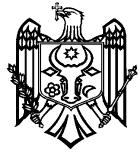 O R D I NП Р И К А ЗCu privire la acordarea creditelor fără dobândă concurenților electorali În scopul asigurării realizării prevederilor art.40 alin.(1) din Codul electoral adoptat prin Legea nr.1381/1997 (cu modificările ulterioare), Hotărârii Comisiei Electorale Centrale nr. 652 din 30 august 2022 cu privire la stabilirea cuantumului creditului fără dobândă acordat concurenţilor electorali la alegerile locale noi din 16 octombrie 2022. ORDON:          Se aprobă:Regulamentul privind modul de acordare a creditelor fără dobândă  concurenților electorali în vederea desfăşurării campaniei electorale pentru alegerile locale noi din 16 octombrie 2022 conform anexei nr.1.     Prezentul ordin intră în vigoare la data publicării în Monitorul Oficial al Republicii Moldova.MINISTRU                                           Dumitru BUDIANSCHIAnexa nr.1                                                                                                                         la Ordinul ministrului finanțelor                                                                                                                           nr.           din                     2022Regulamentulprivind modul de acordare a creditelor fără dobândă  concurenților electorali în vederea desfăşurării campaniei electorale pentru alegerile locale noi din 16 octombrie 2022 Regulamentul privind modul de acordare a creditelor fără dobândă  concurenților electorali în vederea desfăşurării campaniei electorale pentru alegerile locale noi din 16 octombrie 2022 (în continuare - Regulament) este elaborat în conformitate cu Codul electoral, adoptat prin Legea nr.1381/1997, cu modificările şi completările ulterioare,  şi  cu Hotărârea Comisiei Electorale Centrale nr. 652 din 30 august 2022 cu privire la stabilirea cuantumului creditului fără dobândă acordat concurenţilor electorali la alegerile locale noi din 16 octombrie 2022. 	2. Creditele fără dobândă se alocă de la bugetul de stat concurenților electorali pentru susținerea materială a campaniei electorale pentru alegerile locale noi din 16 octombrie 2022.	3. Beneficiari ai creditului fără dobândă acordat din bugetul de stat pot fi concurenții electorali, după cum urmează:- partidele, alte organizaţii social-politice şi blocurile electorale ale căror liste de candidaţi au fost înregistrate de Comisia Electorală Centrală;- candidaţii independenţi, înregistraţi de Comisia Electorală Centrală. 4. Primirea creditelor de la bugetul de stat se face numai prin intermediul unui mandatar financiar, desemnat în acest scop de concurentul electoral. 5. Mandatarul poate fi persoană fizică sau persoană juridică înregistrată la Ministerul Finanţelor, care răspunde solidar cu concurentul electoral ce l-a desemnat.	6. Pentru înregistrarea în calitate de mandatar financiar, persoana fizică sau persoana juridică prezintă următoarele acte:	1)    procura, eliberată de către concurentul electoral şi autentificată notarial;   2) copia autentificată a hotărârii Comisiei Electorale Centrale privind înregistrarea concurentului electoral;   3) copia buletinului de identitate a candidatului independent, extrasul din Registrul de stat al persoanelor juridice eliberat cel târziu cu o lună înainte de depunerea cererii la Ministerul Finanțelor în cazul partidului politic, în cazul blocului electoral hotărârea Comisiei Electorale Centrale de înregistrare a acestuia;  4) copia buletinului de identitate a mandatarului financiar - persoană fizică sau a extrasului din Registrul de stat al persoanelor juridice a mandatarului financiar-persoană juridică. 	După prezentarea actelor nominalizate, Ministerul Finanțelor, în termen de 3 zile lucrătoare, va examina și va elibera adeverința de înregistrare a mandatarului financiar, întocmită conform anexei nr.1 la prezentul Regulament.7. Concurentul electoral poate beneficia de creditul fără dobândă în baza cererii depuse prin intermediul mandatarului financiar, la Ministerul Finanţelor cu anexarea următoarelor documente:- adeverinţa de înregistrare a mandatarului financiar eliberată de către Ministerul Finanţelor;- certificatul de la bancă despre deschiderea contului special cu menţiunea ”Fond electoral”.8. Ministerul Finanțelor va examina cererea şi documentele prezentate în decurs de 5 zile lucrătoare, după care va informa în scris concurentul electoral despre decizia sa.9. Cuantumul creditului fără dobândă, stabilit pentru concurenții electorali la alegerile locale noi din 16 octombrie 2022 de către Comisia Electorală Centrală, constituie:- pentru fiecare partid politic, organizație social-politică și bloc electoral – 25000,0 lei;- pentru fiecare candidat independent – 5000,0 lei.10. Transferul mijloacelor financiare (creditului) se efectuează în baza contractului de credit încheiat între Ministerul Finanțelor și mandatarul financiar al concurentului electoral, întocmit conform anexei nr.2 la prezentul Regulament.11.  Contractul de credit se încheie în scris în două exemplare în limba de stat, cu putere juridică egală.	12. Creditele primite de la bugetul de stat se sting, complet sau parţial, de către stat, în funcţie de numărul total de voturi valabil exprimate pentru concurentul electoral în cadrul alegerilor locale noi din 16.10.2022. 	Suma creditului care urmează a fi stinsă de stat se calculează după cum urmează:a) suma creditului se împarte la numărul alegătorilor, care au participat la votare; b) rezultatul obținut la alineatul (a) se înmulțește cu numărul de voturi valabil exprimate pentru concurentul electoral respectiv. 	13. Concurenţii electorali care au obţinut mai puţin de trei la sută din voturile valabil exprimate, inclusiv candidaţii independenţi care nu au fost aleşi, vor restitui creditele primite din bugetul de stat în termen de 2 luni de la data încheierii votării. Ceilalţi concurenţi electorali vor restitui creditele în termen de 4 luni de la data încheierii votării.	14. Concurentul electoral care și-a retras candidatura este obligat să restituie creditul alocat din bugetul de stat pentru desfășurarea campaniei sale electorale în termen de 2 luni din data retragerii candidaturii. În cazul concurenților electorali excluși din cursă, termenul de restituire va fi de 2 luni din ziua rămînerii irevocabile a hotărârii judecătorești.	15. Rambursarea creditelor primite, precum și sancțiunile aplicate în conformitate cu contractul încheiat, se virează la bugetul de stat.	16. Respectarea condiţiilor prezentului Regulament la acordarea, primirea, utilizarea şi rambursarea creditelor din bugetul de stat este obligatorie.Anexa nr.1 la Regulamentul  privind modul de acordare a creditelor fără dobândă concurenților electorali în vederea desfăşurării campaniei electorale pentru alegerile locale noi din 16 octombrie 2022MINISTERUL FINANȚELOR AL REPUBLICII MOLDOVAADEVERINȚĂde înregistrare a mandatarului financiar nr._________   ___________  2022                                         mun. Chișinăudata                      luna            (numele, prenumele persoanei fizice, denumirea persoanei juridice)este înregistrat(ă) de către Ministerul Finanțelor al Republicii Moldova în calitate de mandatar financiar al ______________________________________                                                                                       (denumirea concurentului electoral)cu dreptul de a primi credit fără dobândă de la bugetul de stat pentru desfășurarea campaniei electorale la alegerile locale noi din 16 octombrie 2022.Ministru                                                     Dumitru BUDIANSCHIAnexa nr.2 la Regulamentul  privind modul de acordare a              creditelor fără dobândă concurenților electorali în vederea desfăşurării campaniei electorale pentru alegerile locale noi din 16 octombrie 2022 Contractul - tip de acordare a creditului fără dobândă nr. ______,,___”______________2022                                                           mun. ChișinăuArt.1. PĂRȚILE CONTRACTANTEÎn conformitate cu art.40 din Codul electoral nr.1381-XIII din 21 noiembrie 1997 (cu modificările şi completările ulterioare) şi Hotărârii Comisiei Electorale Centrale nr. 652 din 30 august 2022 cu privire la stabilirea cuantumului creditului fără dobândă acordat concurenţilor electorali la alegerile locale noi din 16 octombrie 2022, Ministerul Finanțelor, în persoana ministrului finanțelor dnul Dumitru BUDIANSCHI, care activează în baza Decretului Președintelui Republicii Moldova nr. 129-IX din 06 august 2021 și Regulamentului cu privire la organizarea şi funcţionarea Ministerului Finanţelor, aprobat prin Hotărârea Guvernului nr. 696 din 30 august 2017, numit în continuare ,,CREDITOR”, pe de o parte și mandatarul financiar _______________________________________________ _______________________________________________________________________________________________________________________________________________________________________________________________, care activează în baza adeverinței de înregistrare a mandatarului financiar a Ministerului Finanțelor nr. _____ din _______________________2022, numit în continuare ,,DEBITOR”, pe de altă parte, au convenit încheierea prezentului contract cu următoarele clauze:Art.2. OBIECTUL CONTRACTULUI 2.1. CREDITORUL acorda credit fără dobândă pentru susținerea materială a campaniei electorale pentru alegerile locale noi din 16 octombrie 2022, în sumă de__________lei (_________________________________________________
									(suma cu litere)_______________________________________________________________), 
2.2. Creditul este acordat și va fi utilizat strict pentru desfășurarea campaniei electorale pentru alegerile locale noi din 16 octombrie 2022. 
Creditul se acordă prin transferul mijloacelor financiare la contul special cu mențiunea ,,Fond electoral” al concurentului electoral nr.____________________________________ deschis la ______________________________________________________________  ________________________________________________________________Art.3. MODALITATEA DE EFECTUARE A PLĂȚII3.1.  Suma integrală a creditului se efectuează din bugetul de stat prin virament.   Art.4. CONDIȚIILE CONTRACTULUI4.1. Creditul acordat DEBITORULUI se stinge de către stat, complet sau partial, în funcție de numărul total de voturi valabil exprimate pentru concurentul electoral în cadrul alegerilor locale noi din 16.10.2022.4.2. Suma creditului care urmează a fi stinsă de stat se calculează după cum urmează: suma creditului se împarte la numărul alegătorilor, care au participat la votare, iar rezultatul obținut se înmulțește cu numărul de voturi valabil exprimate pentru concurentul electoral. 4.3. Concurentul electoral care a obţinut mai puţin de trei la sută din voturile valabil exprimate, inclusiv candidaţii independenţi care nu au fost aleşi, vor restitui creditele primite din bugetul de stat în termen de 2 luni de la data încheierii votării. Ceilalţi concurenţi electorali vor restitui creditele în termen de 4 luni de la data încheierii votării.  4.4. Concurentul electoral care și-a retras candidatura este obligat să restituie creditul alocat din bugetul de stat pentru desfășurarea campaniei sale electorale în termen de 2 luni din data retragerii candidaturii. În cazul concurenților electorali excluși din cursă, termenul de restituire va fi de 2 luni din ziua rămînerii irevocabile a hotărârii judecătorești. Art.5. DREPTURILE ȘI OBLIGAȚIILOR5.1. CREDITORUL are dreptul:5.1.1. Să perceapă penalitate pentru suma creditului nerambursat în termen în mărime de 0,1 la sută pentru fiecare zi calendaristică de întîrziere.5.2. Obligațiile CREDITORULUI:5.2.1. După semnarea contractului,  Ministerul Finanțelor (Trezoreria de Stat) va asigura transferul sumei creditului în termen de pînă la 5 zile lucrătoare.5.3. DEBITORUL are dreptul: 5.3.1. Să utilizeze creditul acordat numai în scopul stabilit la art.2.1.5.3.2. Să ramburseze creditul înainte de scadențele stabilite la art.4.3 și 4.4.5.4. Obligațiile DEBITORULUI:5.4.1. Să asigure rambursarea în termen a creditului acordat.5.4.2. Să achite CREDITORULUI penalitățile calculate conform art.5.1.1.Art.6. MODIFICAREA ȘI REZOLUȚIUNEA CONTRACTULUI6.1. Prezentul contract poate fi modificat printr-un contract adițional întocmit cu acordul ambelor părți.6.2. Rezoluțiunea contractului poate fi efectuată în conformitate cu prevederile Codului civil. Art.7. CLAUZE FINALE7.1. Litigiile și divergențele de orice fel, apărute pe parcursul executării prezentului contract, se soluționează de către instanța judecătorească competentă din Republica Moldova.7.2. Prezentul contract intră în vigoare la data semnării și va acționa pînă la executarea deplină a obligațiilor stipulate în contract.7.3. În cazul în care adresele, telefon, datele bancare sunt modificate, oricare dintre părți va informa în formă scrisă cealaltă parte cu privire la modificările făcute.7.4. Prezentul contract este întocmit în două exemplare în limba de stat, cu putere juridică egală.Art.8. ADRESELE JURIDICE ALE PĂRȚILOR:CREDITORUL:                                                                 DEBITORUL:Ministerul Finanțelor al Republicii Moldovamun. Chișinău, str. Constantin Tănase,7cod fiscal: 1006601000037Ministerul Finanțelor- Trezoreria de StatCont trezorerial pentru rambursarea creditului:-suma de bază a creditului:-penalitate:SEMNĂTURA:                                                                          SEMNĂTURA:MINISTRUDumitru Budianschi„       ”                                         мun. ChişinăuNr. мун. Кишинэу